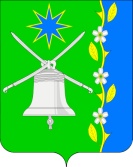 СОВЕТ НОВОБЕЙСУГСКОГО СЕЛЬСКОГО ПОСЕЛЕНИЯВЫСЕЛКОВСКОГО РАЙОНА44 сессия 4 созываРЕШЕНИЕ24.08.2023.							                                №2-170станица  НовобейсугскаяО принятии из муниципальной собственности муниципального образования Выселковский район в муниципальную собственность Новобейсугского сельского поселения Выселковского района на безвозмездной основеВ соответствии с распоряжением администрации муниципального образования Выселковский район от 26 июля 2023 года № 433-р «О передаче имущества, находящегося в муниципальной собственности муниципального образования Выселковский район, в собственность сельских поселений Выселковского района», Совет Новобейсугского сельского поселения Выселковского района  р е ш и л:Принять в муниципальную собственность Новобейсугского сельского поселения Выселковского района из муниципальной собственности муниципального образования Выселковский район на безвозмездной основе имущество, указанное в приложении к настоящему решению (приложение).Руководителю муниципального казенного учреждения «Централизованная бухгалтерия Новобейсугского сельского поселения» Н.А.Пруцко, направить настоящее решение в отдел по управлению муниципальным имуществом и земельным вопросам администрации муниципального образования Выселковский район.Контроль за выполнением настоящего решения оставляю за собой.Настоящее решение обнародовать и разместить на официальном сайте администрации Новобейсугского сельского поселения Выселковского района в сети Интернет.Решение вступает в силу со дня его официального обнародования.Глава Новобейсугскогосельского поселенияВыселковского района                                                                В.В. ВасиленкоПриложение к решению 44 сессии 4 созывасовета Новобейсугскогосельского поселенияВыселковского районаот 24.08.2023г. № 1-180ПЕРЕЧЕНЬимущества, переданного из муниципальной собственностимуниципального образования Выселковский районв муниципальную собственность Новобейсугского сельского поселения Выселковского районаГлава Новобейсугскогосельского поселенияВыселковского района                                                                 В.В. Василенко№Наименование имуществаЦена (руб.)Кол-во (экз.)Сумма (руб.)1100 великих отечественных самолетов. Бондаренко В.В.660,001660,002А в это время...Фадеева О.А.514,001514,003Ангелочек. Повести и рассказы. Андреев Л.Н.672,001672,004Без семьи.Мало Гектор.350,001350,005Безумные каникулы Фредди. Пирсон Дженни.468,001468,006Бусы из плодов шиповника.Максимов В.П.780,001780,007Волки на парашютах. Петрова Ася.473,001473,008Вторжение в Московию. Туринов В.И.480,001480,009Гроза. Бесприданница. Островский А.Н.411,001411,0010Дикая собака Динго или повесть о первой любви.Фраерман Р.И.308,001308,0011Дневник Анны Франк. Франк Анна.308,001308,0012Душа моя Павел.Варламов А.Н.748,001748,0013Казаки и гайдамаки.Старшов Е.В.840,001840,0014Как папа был маленьким.Раскин А.Б.185,001185,0015Конь белый. Рябов Г.Т.480,001480,0016Кофейня.Прах Вячеслав.558,001558,00   17Кролик Питер. Сказки.Поттер Беатрис.174,001174,0018Лежачих не бьют. Повести. Лиханов А.А.403,001403,0019Мармеладная бабушка. Постников В.Ю.720,001720,0020Кролик Питер. Сказки.Поттер Беатрис.Миф и фольклор. Боги,обычаи и ворожба на Руси.Афанасьев А.Н.600,001600,0021Непрощенная.Лиханов А.А.392,001392,0022Один день из жизни дракоши.Фикс О.В.514,001514,0023Перед грозою. Тютчев Ф.И.480,001480,0024Подлинная история Анны Карениной.Басинский П.В.823,001823,0025Преодоление.Туринов В.И.540,001540,0026Приключения Незнайки и его друзей.Носов Н.Н.614,001614,0027Путешествие Алисы.Библиотека школьника.Булычев Кир.308,001308,0028Русские народные сказки. Булатов М.А.174,001174,0029Сад.Степнова Марина.796,001796,0030Серая шейка. Сказки.Мамин-Сибиряк Д.Н.288,001288,0031Симон.Абгарян Н.Ю.680,001680,0032Сказки из дорожного чемодана.Сахарнов С.В.288,001288,0033Сказки.Чуковский К.И.257,001257,0034Смутные годы.Туринов В.И.480,001480,0035Стихи о войне и Победе. Ахматова А.А.185,001185,0036Филэллин. Юзефович Л.А.843,001843,0037Чук и Гек. Рассказы.Гайдар А.П.174,001174,0038Экология. Детская энциклопедия. Марьинский В.В.339,001339,0039Эликсир Купрума Эса.Библиотека школьника. Сотник Ю.В.308,001308,0040Это Родина моя! Рассказы и стихи о России.Ладонщиков Г.А.288,001288,0041Юные герои Великой Отечественной. Рассказыю Печерская А.Н.638,001638,0042Я-дочь врага народа. Пьянкова Т.Е.660,001660,00Всего:4220201,00